SỐ 1967NIỆM PHẬT TAM-MUỘI BẢO VƯƠNG LUẬNÑôøi Ñöôøng, chuøa Thaûo ñöôøng, nuùi Töû caùc. Sa-moân Phi Tích soaïn.QUYỂN THƯỢNGNIEÄM PHAÄT VÒ LAI MAU THAØNH TAM-MUOÄIXeùt taâm nhò nguyeân, noù hay sinh ra caùi meâ voïng. Caùc meâ voïng maëc daàu laø hö huyeãn nhöng laïi hay ngaên che. Moät khi choã ngaên che naøy chöa döùt, thì caùc Hieàn Thaùnh laïi sinh buoàn phieàn.Voán ñaày ñuû caùc aâm vaän nhöng khoâng theå noùi, phaùp thaân tuy roãng rang maø ñuû caùc töôùng, chæ vì caùc töôùng khoâng hieån baøy neân taïm goïi laø khoâng coù töôùng vaäy.Choã yeáu chæ cuûa Nhaát thöøa laø döùt baëc con ñöôøng cuûa söï noùi naêng. Nhö theá thì laøm sao bieát ñöôïc choã veà cuûa noù. Caùi toâng thuù cuûa Tam- muoäi laø queùt saïch moïi tri kieán qua vieäc noùi naêng, ñaâu coù phaûi chæ laø Duy-ma im laëng, Vaên-thuø khen ngôïi maø thoâi.Vì sao? Löôùi Ñeá Thích moät khi chöa giaêng, laøm sao coù theå thaáy ñöôïc ngaøn chaâu anh laïc. Moät khi löôùi ñaõ giaêng roài, vaïn maét löôùi ñeàu môû trang. Taém ñöôïc bieån lôùn töùc laø taém ñöôïc nöôùc traêm soâng, nieäm danh hieäu Phaät nhaát ñònh thaønh Phaät Tam-muoäi. Chæ caàn moät lôøi noùi thôøi coù theå ngaên döùt taát caû, yù taïi choã naøy. Ví nhö gieo ngoïc Ma ni vaøo trong nöôùc ñuïc, nöôùc ñuïc nhaát ñònh thaønh trong. Nieäm Phaät gieo vaøo loaïn taâm, loaïn taâm quyeát ñònh thaønh taâm Phaät.Khi taâm vaø Phaät ñaõ kheá hôïp vôùi nhau roài, thì taâm vaø Phaät ñeàu bieán maát. Caû hai taâm vaø Phaät ñeàu maát roài ñoù laø Ñònh vaäy. Caû hai cuøng chieáu ñoù laø Tueä vaäy. Caûnh giôùi naøy töùc laø Ñònh vaø Tueä ñoàng nhau thì taâm naøo maø chaúng laø Phaät, Phaät naøo maø chaúng laø taâm. Taâm vaø Phaät moãi khi maø nhö vaäy roài, thì vaïn caûnh vaïn duyeân, khoâng choã naøo laø khoâng phaûi Tam-muoäi.Con ngöôøi ôû ñôøi, phaàn nhieàu chæ öa nieäm töôùng maët nhö traêng troøncuûa ñöùc Thích ca quaù khöù, töôùng maét bieác nhö nöôùc bieån cuûa Ñöùc Di- ñaø hieän taïi, töôûng nhö nhoå haún muõi teân ñoäc ra khoûi thaân, nhö ñöôïc vaøo cung ñieän thoï höôûng khoaùi laïc. Ta cuõng xem ñoù laø choã roát raùo cuûa giaùo lyù. Nhöng chöa nghe ai noùi nieäm töôùng saùng rôõ nhö caùc maët trôøi tuï laïi cuûa chö Phaät vò lai nhö theá naøo? Bôûi vì khoâng thaáu roõ ñöùc Nhö Lai ñoái vôùi taâm thoâ cuûa chuùng sinh ñaõ noùi ra nhöõng ñieàu vi dieäu cuûa chö Phaät, lieàn ngaên caùch chuùng sinh ra ngoaøi chö Phaät. Cho neân, xöa nay chöa töøng nghe ai noùi veà töôùng Phaät vò lai vaø khoâng coù moät ai nieäm töôûng.Trong kinh T nh Danh noùi: “Coù ngöôøi ngöûi höông chieâm baëc, khoâng ngöûi höông naøo khaùc, vaø coù ngöôøi hoa coù dính vaøo thaân, coù ngöôøi hoa khoâng dính vaøo thaân.” Ñaây laø ñeà cao lyù Ñaïi thöøa. Haï Tieåu thöøa xuoáng thì baøy choã oâm baùt maø chaúng bieát gì. Ñöa Ñaïi thöøa leân laø ñoàng ñeán lyù baát nhò. Kinh Phaùp hoa laø kinh quyeát ñònh roõ phaùp Thanh vaên. Laø vua trong taát caû caùc kinh. YÙ chæ cuûa taát caû muøi höông chieâm baëc vaø hoa khoâng dính treân thaân roõ raøng laø vaäy.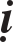 Do vì chöa phaûi laø baäc chöùng ñaïo, neân xöng chö Phaät laø baäc chí toân, chuùng sinh laø keû chí tieän, maø khi coøn yù cao thaáp sinh ra, thì caùc meâ voïng coù duyeân sinh khôûi. Taâm nieäm cung kính hay kieâu ngaïo moãi khi khôûi leân, thì taùnh chaân nhö nhaát vò seõ aån maát. Xeùt nhö theá thì coi vaïn vaät taàm thöôøng nhö coû raùc, xem thieân haï nhoû nhoi khoâng ra gì, khinh maïn leã nghi, ngheânh ngang vôùi ngöôøi tröôûng thöôïng, taâm vaø maét maët tình thaû theo caûnh vaät, chaúng chòu khuaát mình. Ñoù laø ñieàu traùi ngöôïc vôùi kinh Duy-ma: “Taát caû caùi thaáy, taát caû caùi cung kính ñeàu laø moùn cuùng döôøng toái thaéng trong caùc moùn cuùng döôøng.” Laïi khoâng tin kinh Laêng Giaø noùi: “Nhö Lai taïng töï taùnh thanh tònh, chuyeån ba möôi hai haûo töôùng vaøo trong taâm cuûa taát caû chuùng sinh, ví nhö chaâu baûo voâ giaù buoäc vaøo aùo baån.” Haù ñaâu thaáy ñöôïc ngöôøi aên xin heøn haï nhaát trong thaønh bình ñaúng, khoâng khaùc nhau vôùi ñöùc Nan Thaéng Nhö Lai.Neáu nieäm ñuû tam theá chö Phaät, quaùn khaép caùc ñöùc Theá Toânmöôøi phöông,thì phuø hôïp vôùi lyù thuù cuûa Baùt-nhaõ. Heát thaûy höõu tình ñeàu laø Nhö Lai taïng, töï theå cuûa Boà-taùt Phoå Hieàn bieán khaép. Trong taát caû caùc töôùng, keû baàn nöõ maø mang thai gioáng chuùa, haït gaïo coù ngay trong voû traáu, nhö göông trong coù theå nhìn thaáy, thì haù coøn phaûi lo gì vöôùng taùm ñieàu kieâu maïn ñaùng traùch ñoù ö?Ngöôøi ñôøi phaàn nhieàu khinh thöôøng Phaät vò lai, maø khoâng daùm khinh thöôøng thaân saéc vaøng cuûa chö Phaät quaù khöù vaø hieän taïi. Thaät ra, ñoù laø khoâng bieát nguoàn goác phaùt khôûi ra caùc toäi loãi, ñeàu töø Phaät vò lai maø khoâng töø Phaät hieän taïi. Neáu khoâng coù chuùng sinh thì laøm sao coù Phaät vòlai. Chuùng ta caàn bieát, sôû dó meï ñöôïc quyù troïng laø nhôø con, gaïo ñaét laø do voû. Neáu ai maø taâm mình hôïp vôùi taâm cuûa Boà-taùt Thöôøng Baát Khinh trong kinh Phaùp Hoa, thì nieäm Phaät Tam-muoäi, quyeát ñònh sôùm muoän gì cuõng chaéc chaén thaønh töïu.Hoûi: Phaùp hoa laø Phaùp, nieäm Phaät laø Phaät. Taïi sao nay laïi laáy Phaùp laøm Phaät, laáy Phaät laøm Phaùp, ñaây khoâng phaûi laø choã laãn loän lôùn ñoù sao?Ñaùp: Lyù naøy khoâng coù söï laãn loän, bôûi coäi nguoàn cuûa Phaät vaø Phaùp chæ laø moät thì laøm sao coù söï laãn loän ñöôïc. Ví nhö loaïi thuoác chi moäc, noù laø loaïi thuoác cuûa tieân. Tröôùc ñaây luùc coøn ôû treân trôøi, thì noù khoâng goïi laø thuoác “Tieân” Nhöng vì con ngöôøi khi uoáng thuoác naøy, thì moïc caùnh maø bay treân maây, cho neân thuoác naøy môùi ñöôïc goïi laø thuoác tieân vaø ngöôøi bay ñöôïc goïi laø tieân. Ngöôøi vaø thuoác voán hoaøn toaøn khaùc nhau, nhöng ñoàng ñöôïc goïi teân “Tieân”. Giaû söû khoâng coù Thaùnh nhaân, thì ai laø ngöôøi coù` theå vui vôùi ñaïo. Phaùp neáu khoâng do chö Phaät ngoä, haù ñaâu noù theå töï ngoä, nieäm Phaät Tam-muoäi laøm sao coù theå saùnh ñöôïc. Phaät neáu khoâng coù Phaùp thì khoâng theå töï hieån baøy, Phaùp hoa Tam-muoäi laøm sao phaùt khôûi ñöôïc? Chæ moät loaïi tieân maø hai thöù ngöôøi vaø thuoác ñeàu ñöôïc teân tieân. Nieäm Phaät vaø Phaùp hoa ñoàng laø trí tueä cuûa Phaät. Phaät Tueä moãi khi ñaõ ñoàng, thì phaùp moân thieàn voâ thöôïng thaâm dieäu, nghóa laø Thöôøng Baát Khinh vaø Ban chaâu Tam-muoäi ngay ñaây ñöôïc chöùng ngoä, chöa töøng coù dò bieät, ñieàu ñoù coù gì ñaâu maø noùi laø laãn loän ñöôïc.NGÖÔØI  NÖÕ   KEÛ   TROÄM  ÑEÀU  KHOÂNG  NEÂN	KHINH THÖÔØNG:Taát caû chuùng sinh ñeàu laø chö Phaät vò lai. Ngöôøi nöõ vaø keû troäm ñeàu laø nhöõng ngöôøi aùc, laøm sao hoï coù theå nieäm Phaät cung kính ñöôïc?Ñaùp: Nhö Ñöùc Phaät ñaõ töøng daïy, con ngöôøi ôû theá gian coù hai laø Ñoái ñaõi moân vaø Traïch lieãu moân. Noùi Ñoái ñaõi moân thì nöõ nhaân laø keû hö nguïy coøn Nhö Lai laø baäc chí chaân. Nghóa laø Phaät laø ñaáng ñaùng toân suøng coøn nöõ nhaân thì neân xa laùnh. Ñeå xa laùnh nöõ nhaân, trong ñaïo Phaät coù hai caùch, ñoù laø quôû traùch söï ham muoán vaø khôûi taâm quan saùt.Theá naøo laø quôû traùch söï ham muoán? Nhö trong kinh Boà-taùt ha saéc duïc coù noùi: “Nöõ saéc laø goâng cuøm cuûa theá gian, keû phaøm phu ñaém tröôùc, khoâng thoaùt ra ñöôïc. Nöõ saéc laø beänh naëng cuûa theá gian, keû phaøm phu bò haønh haï ñeán cheát môùi thoâi. Nöõ saéc laø tai hoïa cuûa theá gian, keû phaøm phu gaëp phaûi, khoâng tai hoïa naøo maø khoâng coù. Ngöôøi tu naøo ñaõ tröø boû ñöôïc nöõ saéc, laïi coøn nghó töôûng ñaây laø töø trong nguïc tuø ñaõ thoaùt ra, laïi muoán trôû vaøo, heát cuoàng meâ, laïi muoán ñieân nöõa, ñaõ heát beänh roài, laïi caàu beänhnöõa. Keû trí sinh taâm xoùt thöông, thaáy hoï do cuoàng si ñieân ñaûo neân cheát maø khoâng ñöôïc saùng suoát.”Phaøm phu say ñaém nöõ saéc, cam laøm noâ boäc, suoát ñôøi haàu haï, vì hoï maø chòu laém noãi khoå cöïc. Tuy ôû trong voøng saét ngaøn dao, gaàn guõi muõi duøi teân nhoïn, vaãn khoâng cho ñoù laø khoå. Keû ñaõ cuoàng say thì öa thích caùc vieäc ñieân ñaûo, khoâng bao giôø cho ñoù laø loãi laàm.Haønh giaû neáu coù theå xa lìa nöõ saéc, khoâng coøn löu taâm nöõa, ñoù laø phaù ñöôïc goâng xieàng, thoaùt cuoàng si, chaùn beänh taät, lìa khoûi tai hoïa, töùc ñöôïc an oån khoaùi laïc, thoaùt khoûi nguïc tuø, vónh vieãn khoâng bao giôø coøn chòu hoaïn naïn.Luaän veà ngöôøi nöõ, lôøi noùi cuûa hoï ngoït nhö maät, nhöng taâm cuûa hoï laïi nhö thuoác ñoäc. Ví nhö doøng suoái tuy laëng trong nhöng coù giao long aån truù, hang baùu coù nuùi vaøng nhöng coù sö töû naáp ôû. Ngöôøi tu phaûi roõ caùi hoïa nöõ saéc, khoâng neân thaân caän. Treân theá gian naøy, sôû dó gia ñình baát hoøa, laø do ngöôøi nöõ, huûy hoaïi toân toäc cuõng chính ngöôøi nöõ. Ngöôøi nöõ ñuùng laø giaëc ngaàm, hoaïi dieät trí tueä saùng suoát cuûa con ngöôøi, cuõng nhö thôï saên giaêng löôùi, khoâng thuù naøo coù theå thoaùt ñöôïc, cuõng nhö löôùi buûa treân cao, taát caû baày chim ñeàu loït vaøo, khoâng theå bay ra. Laïi nhö löôùi thaû xuoáng soâng, caù ñaõ rôi vaøo taát seõ naèm treân thôùt, cuõng nhö haàm löûa, keû muø loït vaøo taát röôùc hoïa thieâu thaân.Cho neân keû trí bieát ñöôïc tai hoïa nhö theá, thì neân laùnh xa nöõ saéc, khoâng ñeå bò haïi, caàn sinh taâm chaùn lìa vaø nhôøn gôùm, khoâng ñeå nöõ saéc laøm meâ hoaëc. Trong kinh Ñaïi Baûo Tích, Ñöùc Phaät vì vua Öu-baø-dieân maø noùi baøi keä sau:Laø nuùi ñao gai nhoïnTeân ñoäc vaø caùc khoå Nöõ nhaân laø choã tuï Cuûa nhieàu thöù khoå ñau Nhôø coù caùc höông hoa Maø trang ñieåm ñeïp ñeõ Ngöôøi ngu do nôi ñaâyMaø voïng khôûi tham caàu Nhö chìm giöõa bieån caû Meâ theo bôø beân kia Cheát roài taát ñoïa laïc Vaøo ñòa nguïc  A-tyø Hieän ñôøi thaáy caùc khoå Ñeàu theo thaân ñeán maõiBò baïn laønh xa laùnh Maát haún neûo veà trôøi Thaø vaøo trong nguïc saét Chaïy nhaûy treân nuùi ñaoNaèm treân giöôøng löûa nguû Chôù coù gaàn nöõ saéc.Nhö chim tìm thöùc aên Khoâng bieát traùnh xa löôùi Tham ñaém nôi nöõ saéc Cuõng bò haïi nhö vaäy.Ví nhö caù trong nöôùc, Rôi vaøo voøng löôùi giaêng Lieàn bò ngöôøi khaùc baét Haù khoâng bò toån thöông. Nöõ nhaân laø keû chaøiLöøa doái gioáng nhö löôùi. Ngöôøi nam gioáng nhö caù Bò löôùi cuõng nhö vaäy.Theá naøo laø khôûi taâm quan saùt? Nhö kinh Ñaïi Baûo Tích noùi: “Boà- taùt Vaên-thuø-sö-lôïi baûo Thieân töû Thieän Truï raèng: Neáu ngöôøi naøo nhaát taâm, tinh chuyeân tu taäp, thì khi tham duïc phaùt sinh, caàn neân roõ bieát, roài söû duïng phöông phaùp phaù tröø, ñeå taâm trôû laïi thanh tònh. Phaù tröø nhö theá naøo?Baèng caùch suy nghó nhö theá naøy: “Tham duïc naøy laø khoâng, laø baát tònh, taâm tham duïc naøy sinh ra vaø dieät ñi, noù khoâng töø ñaâu ñeán vaø khoâng ñi veà ñaâu. Trong taâm ñoù thöû hoûi coù ai nhieãm, ai ñöôïc nhieãm vaø ai laø phaùp nhieãm. Khi quan saùt nhö theá, töùc khoâng thaáy phaùp nhieãm, khoâng thaáy sôû nhieãm vaø khoâng thaáy söï nhieãm. Do bôûi khoâng thaáy neân khoâng coù naém baét, khoâng coù xaû tröø. Do bôûi khoâng coù xaû tröø neân khoâng coù aùi nhieãm. Khoâng coù xaû tröø, khoâng coù aùi nhieãm, ñoù goïi laø ly duïc tòch tónh Nieát-baøn. Ngöôøi ñaõ quan saùt ñöôïc nhö theá, neáu nhö coù phoùng taâm vaøo traàn lao sinh töû, cuõng khoâng bò caùc phieàn naõo nguy hieåm tham, saân, si quaáy phaù. Ñaây goïi laø khôûi taâm quan saùt.” Treân ñaây laø giaûi thích veà Ñoái ñaõi moân.Coøn Quyeát (Traïch) lieãu moân, laø xeùt cöùu caùnh xa lìa caùc voïng töôûng, khoâng coøn oâ nhieãm nhö hö khoâng. Ñoù chính laø chö Phaät quaù khöù, chö Phaät hieän taïi, chöù chaúng phaûi laø chö Phaät vò lai. OÂng haù chaúng nghe: “Muoán ñöôïc ngoïc voâ giaù phaûi laën xuoáng bieån saâu, muoán tìm ñöôïc trí tueäbaùu phaûi tìm trong phieàn naõo. Töôùng nguõ nghòch laø töôùng giaûi thoaùt, coõi ma nhö töùc laø coõi Phaät nhö.” Neáu nghe tieáng noùi cuûa Phaät maø vui, nghe aâm thanh Ma maø noåi giaän, thì khoâng theå nhaäp vaøo phaùp moân aâm thanh, chaúng truï nôi ranh giôùi thaät cuûa aâm thanh chaúng thaáu trieät ñöôïc lyù taùnh caùc phaùp. Ñoù laø keû “quay ngöôïc xe maø muoán tieán leân”. Ngöôøi ñaõ nhö theá thì laøm sao cuøng hoï luaän ñaïo ñöôïc.Ñeå noùi cho oâng roõ, nhö kinh coù ñoaïn: “Xöa coù vò tieân nhaân teân Loâïc Ñeà, nhaân vì trôøi möa ñöôøng xaù trôn trôït, oâng ñi hay bò vaáp ngaõ, töùc giaän oâng duøng thaàn chuù cuûa chö Tieân laøm trôøi haïn haùn. Moïi ngöôøi trong nöôùc ai cuõng lo laéng. Nhaø vua beøn sai moät coâ gaùi ñeïp ñeán duï doã oâng. Khi duï ñöôïc, coâ gaùi cöôõi coå oâng maø ñi vaøo thaønh. Luùc ñoù maây uøn boán phöông keùo ñeán, möa tuoân xoái xaû ngaäp traøn. Vò tieân naøy tuy coù thaàn thoâng cheá ngöï ñöôïc gioù maïnh, nhöng khoâng cheá ngöï ñöôïc saéc duïc. Tieân nhaân ñoù chính laø tieàn thaân cuûa Ñöùc Phaät Thích-ca, nöõ nhaân kia laø tieàn thaân cuûa Gia-du-ñaø-la.”Treân phaùp hoäi Phaùp hoa, Ñöùc Phaät ñaõ thoï kyù cho Gia-du-ñaø-la: “Töông lai seõ thaønh Phaät hieäu laø Cuï Tuùc Thieân Vaïn Quang Töôùng Nhö Lai.” Ngöôøi nieäm Phaät maø chæ thaáy dung nhan coâ gaùi, khoâng thaáy saéc vaøng baùu cuûa Phaät Quang töôùng, ñoù laø ñaùnh maát toâng chæ Thöôøng Baát Khinh. Ngöôøi nieäm Phaät vôùi taâm oâ nhieãm nhö theá laøm sao thaønh töïu nieäm Phaät Tam-muoäi.Laïi nhö toân giaû A-na-luaät, tieàn thaân laøm keû troäm. Moät hoâm vaøo chuøa troäm chaâu baùu nôi chaùnh ñieän, thaáy ñeøn luïn gaàn taét, Ngaøi beøn duøng que tre kheâu tim cho aùnh saùng ñöøng taét. A-na-luaät phieân aâm laø Khoâng taét. Do duyeân laønh naøy maø töông lai ngaøi seõ thaønh Phaät, hieäu laø Phoå Minh Nhö Lai.Ngöôøi nieäm Phaät coøn khoâng khinh keû aên troäm, huoáng gì laø khinh keû khoâng aên troäm (ngöôøi nöõ). Luoân thaáy hoï ñeàu laø hai vò Phaät töông lai. Ví nhö maët trôøi höøng saùng, thì lo gì Tam-muoäi chaúng thaønh.THAÁY NGÖÔØI TRÌ GIÔÙI HAY PHAÙ GIÔÙI NEÂN SINH Y` TÖÔÛNG ÑOÙ LAØ PhaätHoûi: Vôùi tröôøng hôïp hai loaïi ngöôøi: Phaù giôùi vaø trì giôùi thaät khoù hieåu. Kinh Phaïm Voõng noùi: “Ngöôøi naøo thoï Phaät giôùi, töùc vaøo ñòa vò chö Phaät.” Nhöõng vò xuaát gia giöõ troïn giôùi caám nhö traêng raèm, nhö ñeo ngoïc anh laïc, ñöôïc döï vaøo moät trong ba ngoâi baùu, thaät laø ñaùng quyù. Coøn ñoái vôùi keû chaúng trì giôùi trang nghieâm, haønh ñoäng ñieân ñaûo sa ñoïa, chuùng ta coi thöôøng loãi laàm cuûa hoï sao? Boû qua toäi nghieäp cuûa hoï ö? Mong ñöôïc phaân giaûi ñieàu naøy?Ñaùp: Ñöùc Theá Toân, ôû trong kinh Tam-muoäi Haûi, ñaõ töøng daïy ñöùc vua Tònh Phaïn: “Xöa coù boán vò Tyø-kheo phaïm troïng giôùi, sinh taâm hoå theïn, coù yù buoâng xuoâi, khoâng chòu tu taäp. Boãng nghe giöõa hö khoâng coù tieáng noùi: “Caùc oâng ñaõ vi phaïm troïng giôùi, nhöng cho raèng khoâng theå saùm hoái laø khoâng ñuùng. Ñöùc Khoâng Vöông Nhö Lai, maëc daàu ñaõ nhaäp Nieát-baøn, nhöng Thaùnh töôïng cuûa Ngaøi vaãn coøn. Caùc oâng neân vaøo thaùp thôø Ngaøi. Moät loøng quaùn töôûng töôùng loâng traéng giöõa chaëng maøy cuûa Ngaøi, thôøi toäi loãi seõ tieâu dieät.” Boán vò Tyø-kheo nghe ñöôïc, ñoái tröôùc Thaùnh töôïng Nhö Lai, rôi leä maø taùc baïch: “Töôïng Phaät Ngaøi coù naêng löïc nhö theá, huoáng laø chaân dung cuûa Ngaøi”, roài gieo xuoáng ñaûnh leã nhö nuùi lôùn suïp ñoå. Boán vò Tyø-kheo phaïm troïng giôùi ñoù ngaøy nay ñeàu thaønh Phaät ôû boán phöông. Vò thöù nhaát thaønh Phaät A-suùc-beä ôû phöông Ñoâng, vò thöù hai thaønh Phaät Baûo Töôùng ôû phöông Nam, vò thöù ba thaønh Phaät Voâ Löôïng thoï ôû phöông Taây, vò thöù tö thaønh Phaät Vi Dieäu Thanh ôû phöông Baéc. Do vaäy, Phaät goïi phaùp Quaùn Phaät Tam-muoäi naøy laø Ñaïi Baûo Vöông Giôùi Phaåm Haûi. Phaùp quaùn naøy coù theå taåy tröø toäi phaù giôùi, ñaït ñöôïc söï thanh tònh trong coõi traàn luïy. Boán vò Tyø-kheo phaù giôùi ñoù, chæ coù nhaát taâm quaùn töôûng Phaät töôïng maø thaønh ñaáng Theá Huøng (Phaät). Nhö theá, ngöôøi nieäm Phaät haù coù theå sinh taâm coi thöôøng caùc vò Tyø-kheo phaù giôùi hay sao?Vì theá neân trong kinh Ñaïi Taäp coù ñoaïn noùi: “Neáu caùc vua quan ñaùnh daäp, chöûi maéng caùc vò Tyø-kheo trì giôùi hoaëc phaù giôùi, thì maéc toäi ñoàng nhö laøm cho traêm öùc Ñöùc Phaät ra maùu. Neáu thaáy caùc vò Tyø-kheo khoâng luaän laø ngöôøi trì giôùi hay phaù giôùi, ñeàu neân sinh yù töôûng caùc vò ñoù ñeàu laø chö Phaät, töùc ñang tu phaùp Nieäm Phaät Tam-muoäi.” Ñaây laø lôøi noùi xuaát töø kim khaåu cuûa Phaät, thuyeát minh veà phaùp moân Baát Khinh raát saâu saéc. Chuùng ta ñaâu coù theå ñaùnh ñaäp, chöûi maéng caùc vò Tyø-kheo phaù giôùi maø khoâng keát thaønh quaû baùo hay sao?Kinh noùi: “Thaø ñeå taâm theo ta, chôù ñöøng chaïy theo taâm.” Ngöôøi nieäm Phaät thaáy taâm xan tham thì khôûi tö töôûng boá thí, thaáy ngöôøi phaù giôùi thì khôûi tö töôûng trì giôùi. Ngöôøi tu nhö theá thì khoâng bò luïc teä troùi buoäc, bôûi vì caûnh giôùi luïc teä ñaõ trôû thaønh phaùp moân Luïc Ba-la-maät. Neáu ai coøn truï vaøo taâm phaân bieät, töùc ñang töï laõnh laáy hình phaït nôi choán aâm ty. Nhö vaäy chaúng ñaùng buoàn hay sao? Neáu coù theå chuyeån ñoåi taâm thaáy bieát (khinh ngöôøi phaù gioùi) naøy thì Nieäm Phaät Tam-muoäi nhö doøng soâng chaûy vaäy.HIEÄN DANG ÑOÏA ÑÒA NGUÏC VAÃN ÑÖÔÏC THOÏ KYÙHoûi: Neáu ngöôøi phaù giôùi quaùn töôûng Thaùnh töôïng Phaät maø thaønhchaùnh giaùc, chuùng ta khoâng ñöôïc sinh taâm khinh thöôøng, ñieàu naøy toâi coù theå tin ñöôïc. Nhöng hieän nay coù caùc chuùng sinh ñang ñoïa ñòa nguïc, ngaï quyû. Ñoái vôùi haïng ngöôøi naøy taâm Boà-ñeà raát khoù phaùt, chöa coù ngaøy ñaàu thai vaøo coõi thieän, maø laïi baûo cung kính hoï nhö ngöôøi nieäm Phaät thanh tònh, lyù naøy laøm sao thoâng ñöôïc?Ñaùp: OÂng khoâng nghe noùi: “Muoán coù thuoác quyù phaûi vaøo nuùi saâu, chaúng theå tìm nôi vöôøn hoa maø coù ñöôïc. Muoán coù ñöôïc phaùp an laïc phaûi tìm nôi hieåm naïn, chaúng theå tìm nôi phaùp voâ vi maø coù” sao.- Trong kinh Thuû-laêng-nghieâm, ñöùc Phaät coù thuyeát boán loaïi thoïkyù:Chöa phaùt taâm thoï kyù.Sô phaùt taâm thoï kyù.Ngaàm thoï kyù.Hieän tieàn thoï kyù.Nay nhöõng chuùng sinh ñang ñoïa trong ñòa nguïc, ngaï quyû laø nhöõngngöôøi thuoäc dieän chöa phaùt taâm thoï kyù. Nhöõng ngöôøi naøy Ñöùc Phaät thoï kyù cho hoï töông lai seõ phaùt taâm, gaëp ñöôïc Thieän tri thöùc, thöïc haønh Boà-taùt ñaïo, cuoái cuøng seõ thaønh Phaät. Vì vaäy, chuùng ta khoâng neân khinh thöôøng hoï.Sau khi Ñöùc Phaät thuyeát minh xong boán loaïi thoï kyù naøy, ngaøi Ca-dieáp lieàn baïch Phaät: “Baïch ñöùc Theá Toân! chuùng con keå töø nay trôû ñi, ñoái vôùi taát caû chuùng sinh ñeàu sinh taâm nghó töôûng nhö laø Phaät. Neáu sinh taâm khinh thöôøng hoï, töùc laø laøm toån haïi baûn thaân mình.” Phaät baûo: “Laønh thay! OÂng noùi raát ñuùng, con ngöôøi khoâng ai ñuû khaû naêng löôïng xeùt chuùng sinh, chæ coù ñöùc Nhö Lai môùi coù theå löôïng xeùt ñöôïc chuùng sinh. Do nguyeân nhaân nhö theá, ta caên daën caùc vò Thanh vaên, cuøng vôùi Boà-taùt, ñoái vôùi taát caû chuùng sinh ñeàu khôûi yù töôûng hoï laø Phaät.” Cho neân trong kinh Hoa Nghieâm, phaåm Phoå Hieàn haïnh nguyeän, phaàn phaù tröø traêm vaïn cöûa chöôùng cuõng söû duïng tö töôûng naøy.Lyù nhö theá, thì nhöõng chuùng sinh ñang ñoïa trong Ñòa nguïc, Ngaï quyû ñöôïc Phaät thoï kyù, cuõng nhö keû ngheøo heøn ñang ôû trong nhaø ñaày cuûa baùu chöa môû cöûa, khoâng ngaên ngaïi gì vaät baùu ôû trong nhaø, cuõng nhö ngöôøi treân traùn coù haït chaâu voâ giaù, duø coù ñaùnh nhau laøm noù luùn vaøo trong da, nhöng haït chaâu voâ giaù vaãn khoâng maát.Neáu ai khoâng khôûi yù nghó chuùng sinh laø vò Phaät töông lai, thì haïng ngöôøi ñoù xem luïc traàn nhö giaëc cöôùp, gioáng nhö caûnh muoán ngaên quaân ma maø töï ñi phaù thaønh luõy, nhö ñeå quaân thuø ñòch soáng chung moät nhaø, seõ thöôøng khôûi söï oaùn thuø. Giaùp saét chöa côûi thì troáng traän coøn vang, ñaâucoù theå an taâm nghæ ngôi. Neáu laøm cho keû chöa ñaàu haøng ñeán ñaàu haøng, ngöôøi chöa khaâm phuïc ñeán khaâm phuïc, taát seõ thoáng nhaát ñöôïc thieân haï. Côø moät khi ñaõ tröông leân phaát phôùi, töùc moïi ngöôøi oà aït noi theo, luùc ñoù ta môùi coù theå töø giaõ yeân ngöïa maø veà queâ vui thuù ruoäng vöôøn. Maët trôøi moïc ra ñoàng laøm, maët trôøi laën thì nghæ ngôi. Nhö theá, duø caùc baäc Thaùnh nhö Nghieâu Thuaán cuõng khoâng an oån baèng ta ñöôïc. Thaáy traêm hoï haèng ngaøy maø khoâng bieát moät ngöôøi. Luùc ñoù môùi hieåu ñöôïc choã giaùo hoùa cuûa Phaät quaû laø roäng lôùn. Neáu ai coù theå toû ngoä ñöôïc aâm thanh, saéc töôùng  laø Phaät, ñoái vôùi chuùng sinh khôûi töôùng nhö laø caùc vò Phaät töông lai, thì ngöôøi ñoù laøm sao coøn caûnh töôïng phaøm tuïc naøo coù theå ôû tröôùc maët nöõa. Hoaëc ai nghó ñöôïc töï thaân laø ñaáng Boån toân (Phaät) thì phaùp moân Du-giaø chaân ngoân dieäu quaùn töï nhieân khoâng caàu maø ñöôïc.Bôûi do nghó töôûng lyù bình ñaúng maø coù, chaúng phaûi laø roãng rang gì, thì seõ thaáy ñaïi baøng vaø chim seû ñoàng ñaúng nhö nhau, nuùi Thaùi Sôn vaø loâng hoàng khoâng khaùc. Nghó ñöôïc nhö theá, töùc khoâng coøn taâm haïn heïp veà noøi gioáng, heát moïi lo toan veà saéc traàn huyeãn caûnh.Hoûi: Keû ñang ñoïa trong ñòa nguïc, chöa coù theå phaùt taâm Boà-ñeà, ñöùc Phaùp vöông Nhö Lai, thöông xoùt hoï maø thoï kyù vôùi ngaøn haøo quang chieáu thaân, möôøi hieäu troøn ñaày, ñaõ laø lôøi Phaät, thì ai daùm khoâng tin. Song hieän nay hoï chöa toû ngoä, thì do ñaâu maø hoï coù theå toû ngoä?Ñaùp: Noùi nhöõng ngöôøi trong ñòa nguïc chöa ngoä, cuõng ñoàng nhö noùi: “Nöôùc soâng Tröôøng Giang, chæ ñaày moät cheùn.” Keû meâ môø vaãn coøn ñuû hai kieán (ñoaïn kieán vaø thöôøng kieán). Neáu cho raèng: ngoaøi nieäm laäp voâ nieäm, ngoaøi sinh laäp voâ sinh, töùc sinh töû khaùc vôùi Nieát-baøn, thì taát caû lôøi Phaät khoâng theå daïy doã ñöôïc ai. Neáu ngöôøi naøo lieãu tri ñöôïc nieäm chính laø voâ nieäm, quaùn sinh chính laø voâ sinh, phieàn naõo chaúng khaùc Boà- ñeà, thì chính ngay ñaây ngoä ñöôïc “Nhaát töôùng trang nghieâm” gioáng nhö baày ong ôû treân nuùi, trong toå toaøn laø maät, nhö döôùi gieáng saâu laïi coù ñaày chaâu baùu. Ñoù ñeàu laø voán coù, chaúng phaûi xöa chöa coù maø nay môùi coù.Khôûi töôûng yù nieäm chuùng sinh laø chö Phaät vò lai, thì moïi toäi loãi bieát nöông vaøo ñaâu maø phaùt sinh. Chuùng ta traûi taâm ra khaép moïi duyeân, ñeàu thaáy toaøn laø Nhö Lai, thì moïi thöù tham, saân, si... töøng sinh, ngay ñoù laøm sao coù ñöôïc. Trong Kinh Nhö Lai Taïng, Ñöùc Phaät töøng baûo Boà-taùt Kim Cang Tueä: “Thieän nam töû! Ta duøng Phaät nhaõn quan saùt taát caû chuùng sinh, trong caùc phieàn naõo tham lam, saân haän, si meâ, aùi duïc, ñeàu coù Nhö Lai trí, Nhö Lai nhaõ, Nhö Lai thaân, vöõng ngoài kieát giaø, nghieãm nhieân khoâng ñoäng, ñaày ñuû ñöùc töôùng nhö ta khoâng khaùc. Keá ñoù, Ñöùc Phaät beøn noùi roäng yù nghóa taát caû chuùng sinh ñeàu coù Nhö Lai taïng, duøng chín thíduï ñeå hieån baøy. Trong luaän Baûo Taùnh coù giaûi thích ñieàu naøy vaø keát luaän baèng baøi keä sau:Trong hoa heùo aån taøng chö Phaät Giöõa phaân nhô cuõng coù vaøng thaät Nhö trong ñaát haøm taøng traân baûo Nhö trong quaû voán coù maàm non Ngay caây muïc vaãn ñuû ca-saTrong raøng buoäc voán ñaày Phaät töôïng ÔÛ coâ gaùi ngheøo heøn xaáu xíSaün coù hình Chuyeån luaân Thaùnh vöông Ngay trong choã than buøn ñen chaùy Ñeàu ñuû ñaày töôïng baùu Nhö LaiTrong chuùng sinh coøn tham saân si Daáy voïng töôûng ñaûo ñieân phieàn naõo Cuøng moïi caûnh traàn lao oâ nhieãm Ñeàu voán coù ñuû Nhö Lai taïngDöôùi nhaãn ñeán A-tyø ñòa nguïc Cuõng ñeàu coù caû Nhö Lai thaânCaùc phaùp chaân nhö thuaàn thanh tònh Ñöôïc goïi teân laø theå Nhö Lai.Keä tuïng naøy ñaõ chöùng minh vieäc Phaät thoï kyù cho caùc chuùng sinh ñang ñoïa trong ñòa nguïc, seõ böøng leân trí tueä giaùc ngoä, caùc moân Tam- muoäi seõ töï nhieân thaønh töïu.Hoûi: Ngöôøi duïng coâng tu haønh, luoân phaûi giöõ taâm thanh tònh, moïi söï phan duyeân ñeàu neân chaám döùt. Taïi sao ôû ñaây laïi noùi ngöôøi tu caàn khôûi taâm quaùn saùt khaép taát caû caùc duyeân, choã cuûa caùc duyeân ñeàu thaáy laø Nhö Lai. Lyù naøy daïy nhö theá naøo?Ñaùp: Trong kinh ñieån Ñaïi thöøa coù daïy, ngöôøi tu khôûi taâm quan saùt khaép caùc duyeân luïc traàn, tam nghieäp, nhöng vaãn phaùt ñaïi nguyeän vaõng sinh veà theá giôùi chö Phaät, moãi moãi choã khôûi duyeân ñeàu thaáy Nhö Lai. Ñaây laø caùi thaáy cuûa baäc Thaùnh, chaúng phaûi laø caùi thaáy cuûa keû phaøm phu. Vì vaäy, kinh Nieát-baøn noùi: “Haøng Thanh vaên tuy coù thieân nhaõn, nhöng vaãn goïi laø nhuïc nhaõn. Ngöôøi tu Ñaïi thöøa, tuy laø nhuïc nhaõn song vaãn goïi laø Phaät nhaõn. Vì sao? Vì hoï thaáu roõ ñöôïc trong thaân phaøm phu naøy coù chöùa Phaät taùnh.” Laïi nhö trong kinh Thaéng Thieân Vöông noùi: “Ñöùc Phaät baûo Thieân Vöông Boà-taùt Ma-ha-taùt, duøng söùc phöông tieän, thuïc haønh saùu phaùp Ba-la-maät, ñoái vôùi taát caû caùc phaùp, taâm khôûi duyeân töï taïi. Taâm duyeân vôùi saéc thì mong ñöôïc thaáy saéc thaân voâ sôû ñaéc cuûa chö Phaät.Taâm duyeân vôùi aâm thanh, thì mong ngöûi ñöôïc giôùi höông thanh tònh cuûa chö Phaät. Taâm duyeân vôùi vò thì mong ñöôïc thaønh töïu töôùng ñeä nhaát ñaïi töôïng phu cuûa chö Phaät. Taâm duyeân vôùi xuùc thì mong ñöôïc baøn tay nhu nhuyeán cuûa chö Phaät. Taâm duyeân vôùi Phaùp thì mong thaønh töïu ñöôïc taâm tòch tònh cuûa chö Phaät. taâm duyeân ñeán thaân mình thì mong ñöôïc thaân kim cang baát hoaïi cuûa chö Phaät. Taâm duyeân ñeán khaåu mình, thì mong ñöôïc thaønh töïu kim khaåu cuûa chö Phaät. Taâm duyeân ñeán yù mình, thì mong ñöôïc thaønh töïu yù bình ñaúng cuûa chö Phaät.Naøy Thieân vöông, vò Boà-taùt Ma-ha-taùt thöïc haønh saùu phaùp Ba-la- maät, thì khoâng coù moät taâm, moät haïnh naøo traûi qua moät caùch troáng roãng maø khoâng höôùng veà trí tueä Baùt-nhaõ. Taâm luoân duyeân khaép caùc phaùp nhöng khoâng ñaém tröôùc caùc phaùp. Quaùn khaép caùc phaùp, nhöng khoâng luùc naøo maø chaúng höôùng veà ñaïo Boà-ñeà. Boà-taùt tu haønh caùc haïnh, ñeàu nhôø ngoaïi duyeân maø ñöôïc thaønh töïu.Laïi nhö ñaát khoâ naèm treân maët nöôùc, neáu ñaøo gieáng thì seõ coù ñöôïc nöôùc ñeå söû duïng. Neáu khoâng chòu ñaøo gieáng thì khoâng do ñaâu maø coù nöôùc. Nhö vaäy, caûnh giôùi cuûa caùc baäc Thaùnh aån khaép taát caû caùc phaùp. Neáu sieâng naêng tu taäp phöông tieän Baùt-nhaõ thì lieàn chöùng ñöôïc. Coøn neáu khoâng tu taäp, laøm sao chöùng ñöôïc caûnh giôùi baäc Thaùnh. Do ñoù, lyù taâm duyeân caùc phaùp, haù khoâng quan troïng laém hay sao?QUAÙN KHOÂNG, VOÂ NGAÕ CHOÏN THIEÄN MAØ THEO:Hoûi: Nhö ñaõ noùi, ñoäng töùc laø tónh, tónh laø chuû cuûa ñoäng, phaøm töùc laø Thaùnh, Thaùnh aån trong phaøm. Nay toâi ñaõ nghe ñöôïc caùi lyù saâu xa naøy. Nhöng coøn lyù voâ ngaõ cuûa tam giaùo (Nho, Ñaïo, Phaät) lyù naøy thì khoâng khaùc gì vôùi vieäc tu haønh laø choïn ñieàu thieän maø theo. Nghóa naøy nhö theá naøo?Ñaùp: Lyù voâ ngaõ cuûa tam giaùo, cuõng khoâng noùi laø khaùc, nhöng khoâng theå cho laø gioáng nhau. Bôûi lyù voâ ngaõ trong Töù thö cuûa Khoång Töû, thì laáy nghóa khieâm haï laøm voâ ngaõ, coøn theo Ñaïo giaùo, cho söï phaùt trieån khoâng coù chuû teå laøm voâ ngaõ, coøn lyù voâ ngaõ cuûa Phaät giaùo thì laáy tö töôûng “Nguõ uaån giai khoâng” laøm voâ ngaõ.Hai nghóa voâ ngaõ cuûa Nho vaø Ñaïo chuû tröông thì khoâng thaáu toû tö töôûng Nguõ uaån, chaúng roõ raøng nhö lyù Töù ñeá, Luïc ñoä vaïn haïnh nhö Phaät giaùo. Coøn veà caáp baäc Hieàn Thaùnh, hai giaùo (Nho, Ñaïo) ñeàu khoâng baøn ñeán, chæ trong Phaät giaùo môùi coù noùi. Baäc Hieàn Thaùnh trong Phaät giaùo laø baäc hoøa quang ñoàng traàn, luoân giöõ laáy veû nhu hoøa laïi kieäm öôùc, khoâng ñua tranh trong voøng danh lôïi cuûa thieân haï. ÔÛ trong caáp ñoä moãi baäc Thaùnh cuûa Phaät giaùo, xeùt theo phöông dieän ñoäng duïng ñeàu coù caïn saâukhaùc nhau. Treân ñaây laø giaûi thích sô löôïc lyù voâ ngaõ cuûa tam giaùo.Coøn noùi ñeán vieäc choïn thieän maø theo, laø baøn ñeán lyù cuûa ba taùnh (thieän, aùc vaø voâ kyù). Lyù naøy khoâng phaûi töï baøy ra maø saün coù. Ngöôøi tu haønh caàn phaûi choïn ñieàu thieän maø theo. Do vì ñieàu aùc khoâng hoaøn toaøn coù lôïi cho phaùp chí chaân, coøn voâ kyù thì laøm maát caû hai taùnh thieän vaø aùc. Nguyeân nhaân laøm chöôùng loaïn lyù Phaät, thì khoâng ngoaøi hai taùnh aùc vaø voâ kyù naøy. Cho neân baäc Thaùnh nhaân phaûi tröø boû hai ñieàu aùc vaø voâ kyù maø chaúng giöõ. Vì vaäy, kinh Nieát-baøn noùi: “Haïng Nhaát xieån ñeà laø haïng maø taâm khoâng phan duyeân vôùi taát caû phaùp thieän, cho ñeán khoâng sinh moät nieäm thieän.” Theá neân bieát, ñoái vôùi phaùp Nieäm Phaät Tam-muoäi, thì ñieàu thieän laø toái thöôïng, laø haïnh ñöùng ñaàu trong muoân haïnh. Neân noùi thieän laø vua cuûa Tam-muoäi vaäy.KHOÂNG COÙ ÑIEÀU THIEÄN NAØO ÑEÅ CHOÏN, KHOÂNG COÙ ÑIEÀU AÙC NAØO ÑEÅ BOÛ:Hoûi: Neáu tu haønh laø choïn ñieàu thieän ñeå theo, nhö theá ñaâu khaùc gì vieäc choïn ñieàu thieän cuûa chö Phaät, xaû boû caùc ñieàu aùc cuûa chuùng sinh, thì laøm sao goïi laø nieäm caùc chö Phaät vò lai ñoàng nhö nieäm chö Phaät quaù khöù vaø hieän taïi ñöôïc?Ñaùp: Ngay caâu hoûi cuûa oâng neâu ra ñaõ trôû thaønh caâu traû lôøi cuûa oâng roài. Taïi sao? Bôûi vì caâu noùi choïn thieän maø theo chæ laø caâu noùi baát ñaéc dó maø thoâi. Vì ñoái vôùi keû trí löïc coøn keùm, nghieäp chöôùng saâu daøy, chöa coù theå döùt ñieàu aùc laøm ñieàu thieän, chöa coù theå döùt voïng nieäm chöùng chaân nhö ñöôïc. Cho neân, ñoái vôùi haïng naøy phaûi choïn löïa ñieàu thieän, xa laùnh ñieàu aùc roõ raøng. Coøn noùi: “ Ngöôøi naøo coù theå nieäm ñöôïc chö Phaät vò lai vaø thöïc haønh haïnh Baát khinh, ñaõ thaáy ñöôïc trôøi ñaát nhö ngoùn tay khoâng phaân caùch, thaáy ñöôïc vaïn vaät nhö ngöïa ñoäc nhaát khoâng sai bieät. Thaáy ñöôïc chuùng sinh ñeàu laø Phaät, quoác ñoä Sa-baø naøy thöôøng thanh tònh, hoaøn toaøn khaùc caùch nhìn quoác ñoä naøy laø coõi ueá ñoä cuûa Xaù-lôïi-phaát, ñoàng vôùi caùi nhìn quoác ñoä naøy ñaày traân baûo trang nghieâm cuûa Phaïm thieân, nhö theá laø ñaït ñeán choã roát raùo khoâng coù ñieàu thieän naøo ñeå choïn, khoâng coù ñieàu aùc naøo ñeå boû. Ñaây ñoàng vôùi choã giaûi thích trong kinh Phaùp Hoa cuûa ñaïi sö Trí Giaû khi noùi veà dieäu chæ cuûa tuyeät ñaõi, ñaõ daãn chöùng raát roõ raøng:Chuùng sinh thaáy kieáp taän, khi löûa lôùn thieâu ñoát; Choã ta ñaây yeân vui, chö Thieân nhaân ñoâng nhieàu, Vöôøn röøng caùc laâu ñaøi, Moãi moãi baùu trang nghieâm.Laïi trong kinh Thaéng Thieân vöông cuõng coù noùi: “Caûnh giôùi cuûa Phaät ôû, thaät ra khoâng phaûi laø caûnh giôùi ueá. Nhaân vì chuùng sinh nghieäpnaëng, phöôùc keùm maø thaáy caûnh naøy laø baát tònh.” Ñoaïn treân cuõng laø chæ yù naøy.Tieáng Phaïm “Nam-moâ”, nhaø Ñöôøng dòch laø Quy Maïng. Tieáng Phaïm laø A-di-ñaø, nhaø Ñöôøng dòch laø Voâ Löôïng Thoï. Taát caû chö Phaät trong ba ñôøi, vì sao laïi rieâng kính moät Ñöùc Phaät laø Voâ Löôïng Thoï? Nay cuøng nieäm tam theá Di-ñaø, ñoàng sinh coõi Cöïc laïc ôû möôøi phöông nhö theá coù ñieàu gì laø khoâng ñöôïc, maø laïi boû loái nhanh, ñi theo ñöôøng chaäm. Tuy nhieân, chæ nhö theá (nieäm Di-ñaø) môùi coù theå thoåi buøng ñöôïc ngoïn löûa Tam-muoäi ñoát chaùy, khoâng moät maûy may ong muoãi tri kieán coøn soùt laïi, môùi coù theå gioùng ñöôïc tieáng chuoâng thaäp nieäm ngaân vang. Khoâng lôi loûng giaùn ñoaïn, khoâng taùn loaïn maø nieäm Phaät, nieäm Di-ñaø thoâng tam theá ñaõ ñöôïc nhö theá, thì nieäm chö Phaät, Boà-taùt haù khoâng ñöôïc nhö theá hay sao?Hoûi: Nieäm chö Phaät vò lai bình ñaúng nhö nieäm chö Phaät quaù khöù vaø hieän taïi, toâi muoán nghe giaûng roõ lyù naøy?Ñaùp: Trong kinh Hoa Nghieâm noùi: “Taát caû caùc ñöùc Nhö Lai ñeàu ñoàng moät phaùp thaân, moät thaân, moät trí tueä, löïc voâ uùy cuõng nhö vaäy.” Baøi keä trong kinh Laêng-giaø noùi: “Naøy Ca-dieáp, Caâu-löu-toân vaø Caâu-na-haøm laø ta. Coù boán thöù bình ñaúng maø ta laø Ñöùc Phaät, ta seõ vì oâng maø noùi roõ boán thöù bình ñaúng ñoù.Teân bình ñaúng, caû boán vò ñoù ñeàu coù teân chung laø Phaät.AÂm thanh bình ñaúng, boán vò ñoù ñeàu coù chung töôùng aâm thanh Ca Laêng-taàn-giaø.Chöùng phaùp bình ñaúng, boán vò ñoù ñeàu chöùng phaùp Boà-ñeà phaàn vì trí voâ chöôùng ngaïi.Thaân bình ñaúng, boán vò ñoù ñeàu coù chung phaùp thaân töôùng aâm thanh toát ñeïp khoâng sai bieät.”Luaän Khôûi Tín noùi: “Do ñöôøng ñi maø phöông höôùng chuyeån, chöù thaät ra phöông höôùng khoâng chuyeån.” Noùi nhö theá, thì keû ngoä (hieåu ñöôïc) chæ caàn nhaän ra ñöôïc moät phöông höôùng, thì taát caû caùc höôùng coøn laïi ñeàu nhaän bieát, nieäm moät Ñöùc Phaät thì taát caû caùc Ñöùc Phaät ñeàu hieän tieàn.Kinh noùi: Nöôùc khoâng bay leân cao, traêng khoâng haï xuoáng thaáp, do nguyeân nhaân traêng röïc saùng treân baàu trôøi, chieáu xuoáng nöôùc trong maø hieän hình. Ñöùc Phaät Di-ñaø voán khoâng ñeán, thaân chuùng sinh voán khoâng ñi, do nhaân duyeân nieäm Phaät maø traêng baùu Nhö Lai hieän roõ trong nöôùc taâm thanh tònh cuûa chuùng sinh, nhö baøi keä coù noùi:Boà-taùt nhö traêng laønh trong maùt,Vaän haønh nôi cöùu caùnh hö khoâng. Nöôùc taâm chuùng sinh khi tòch tònh, Boùng Boà-ñeà seõ hieän vaøo trong.7. THÒT TAÁT CAÛ CHUÙNG SANH ÑEÀU KHOÂNG ÑÖÔÏC AÊN:Hoûi: Thòt chuùng sinh laø thöùc aên cuûa moïi ngöôøi, taïi sao ngöôøi nieäm Phaät laïi khoâng ñöôïc aên?Ñaùp: Ngaøy xöa vua Thi-tyø vì cöùu chim boà caâu maø töï leo leân caân ñeå caân thòt mình. Bôûi vì nhaø vua nghó mình vaø chim tuy hình thuø khaùc nhau, nhöng ñeàu coù chung moät noãi ham soáng sôï cheát, taïi sao ta aên thòt chuùng sinh ñeå nuoâi döôõng taám thaân hö hoaïi, roài cöù voâ tö khoâng nghó ñeán noãi ñau ñôùn cuûa con vaät khi bò gieát. Neáu hieåu ñöôïc lyù chuùng sinh laø chö Phaät vò lai, thì coøn ai daùm laøm caùi vieäc saên moài baãy thuù, ñeå roài töï laõnh laáy caùi cheát ñau khoå nhö con chim phi ly bay vaøo löûa noùng. Cho neân, trong kinh Laêng-giaø, Baûo Tích phaåm Phaät Ngöõ Taâm, Phaät coù noùi baøi keä:Vì lôïi maø gieát chuùng sinh Ham taøi coá baét muoân vaät Caû hai ñeàu laø nghieäp aùcCheát roài seõ ñoïa hoaùn nguïc khieáu.Lôøi cuûa Ñöùc Phaät ñaõ noùi veà quaû baùo saùt haïi chuùng sinh roõ raøng. Neáu ai khoâng ham tieàn baïc, thì caùi vieäc baét vaø gieát chuùng sinh chaám döùt.Laïi nhö Boà-taùt Long Thoï, ngaøi khoâng bao giôø coù taâm khinh thöôøng con caù, con chim. Caùc baäc cao taêng chaúng bao giôø daùm ñaïp truøng kieán. Neáu coù ai hoûi lyù do taïi sao, caùc ngaøi ñeàu traû lôøi: “Con vaät cuøng vôùi chuùng ta, hieän ñoàng ôû trong sinh töû, nhöng trong töông lai, noù coù theå thaønh Phaät tröôùc ta, laøm sao ta coù theå khinh thöôøng noù ñöôïc.” Ñoái vôùi caùc con vaät, ñaõ chaúng daùm khinh thöôøng, thì laøm sao chuùng ta ñang taâm laáy maùu thòt cuûa noù ñeå maø aên uoáng ñöôïc.Luaän Baûo taùnh noùi: Trong kinh Nhö Lai taïng, Ñöùc Phaät töøng baûo ngaøi Xaù-lôïi-phaát raèng: “Chuùng sinh laø ñeä nhaát nghóa ñeá, laø Nhö Lai taïng, Phaùp thaân, laø Boà-ñeà...”Chuùng ta nhö laø con choù, chæ chaïy theo hình boùng tröôùc maét, maø khoâng bieát nhaém thaúng vaøo con ngöôøi, neân hình boùng ñoù khoâng bao giôø ñöùng laïi. Do vì chæ nieäm chö Phaät quaù khöù vaø hieän taïi, maø khoâng chòu nieäm chö Phaät vò lai neân taâm phieàn naõo, taâm khinh maïn khoâng bao giôø chaám döùt. Neáu ñöôïc nhö con sö töû nhaém ngay vaøo con ngöôøi, chöù khoâng ñuoåi theo hình boùng thì aûo aûnh ñoù seõ chaám döùt.Song, neáu ñoåi kính caån trôû thaønh khinh maïn, xem cha meï baèng keûbình thöôøng thì thaønh keû ñaïi nghòch. Neáu caûi ñoåi khinh maïn thaønh kính caån, xem keû bình thöôøng baèng cha meï, thì thaønh keû ñaïi hieáu. Cho neân, trong kinh Phaïm Voõng Boà-taùt giôùi coù noùi: “Taát caû chuùng sinh trong luïc ñaïo ñeàu laø cha meï cuûa ta, hieáu goïi laø giôùi.” Ñoaïn kinh treân nhaèm chæ ñeán vieäc naøy.Ngöôøi tu haønh phaûi khôûi taâm quan saùt, taát caû chuùng sinh trong luïc ñaïo laø chö Phaät vò lai. Coøn kinh (Phaïm Voõng) noùi xem chuùng sinh nhö cha meï laø caùch taïm noùi gaàn maø thoâi. Neáu ai cuõng laøm ñöôïc haïnh phoùng sinh, nhö Sa-di vôùt loaøi kieán, thì maïng soáng seõ ñöôïc keùo daøi ra, coù theå laøm ñöôïc nhö tröôûng giaû Löu Thuûy cöùu loaøi caù, taát seõ caûm ñöôïc hoa trôøi rôi xuoáng nhö möa. Boû ñöôïc caùi chaáp “Chuùng sinh töø voâ thæ kieáp” maø chæ nieäm thaân Thieän Theä (Phaät) töông lai, bieát trong phaân nhô coù chöùa vaøng roøng, tin trong ñaùm maây maø coù vaàng traêng saùng, thì caùi söông muø aên thòt, caùi khoùi buïi sinh töû seõ bò ngoïn gioù trí tueä trong baàu trôøi Tam- muoäi queùt saïch. Kinh Phaïm Voõng noùi: “Ta laø Phaät ñaõ thaønh, caùc ngöôi laø Phaät seõ thaønh.” Neáu ai coù loøng tin nhö theá, giôùi phaåm seõ ñaày ñuû. Sao chaúng khôûi tö töôûng nhö theá.Hoûi: Thòt chuùng sinh, ngöôøi nieäm Phaät khoâng neân aên, ñieàu naøy coù theå chaáp nhaän ñöôïc. Nhöng nguõ taân taïi sao khoâng aên ñöôïc?Ñaùp: Trong kinh Ñaïi Phaät Ñaûnh, Ñöùc Phaät coù daïy ñieàu naøy. Ngaøi baûo A-nan: “Naêm thöù cay noàng, neáu aên chín seõ sinh loøng daâm duïc, aên soáng seõ sinh taâm saân haän. Con ngöôøi theá gian neáu aên nguõ taân, giaû söû coù tuïng möôøi hai boä kinh, cuõng khoâng coù taùc duïng. Caùc vò trôøi thaàn sinh taâm giaän gheùt, xa laùnh ngöôøi ñoù vì hoâi ueá. Caùc loaøi ngaï quyû thaáy ngöôøi ñoù seõ ñeán lieám moâi meùp, khieán ngöôøi ñoù thöôøng chung ñuïng vôùi ngaï quyû, phöôùc ñöùc ngaøy moät giaûm vaø seõ chuoác laáy tai hoïa lôùn. Ngöôøi aên nguõ taân, tu caùc Tam-muoäi thì chö vò Boà-taùt, chö thieân tieân, caùc vò thieän thaàn ôû möôøi phöông seõ khoâng ñeán baûo hoä. Boïn ma vöông coù nhieàu theá löïc, seõ duøng moïi phöông tieän ñeå quaáy phaù ngöôøi ñoù.Phaät laïi baûo A-nan: “Ngöôøi tu Boà-ñeà caàn phaûi vónh vieãn ñoaïn tröø nguõ taân. Ngöôøi tu haønh nhö theá môùi ñöôïc goïi laø ngöôøi coù tieán trình töï taêng tieán nhanh nhaát.” Treân ñaây laø lôøi noùi xuaát phaùt töø kim khaåu cuûa Phaät, chuùng ta khoâng theå khoâng tin. Coøn vôùi röôïu cuõng nhö theá, coá nhieân khoâng caàn noùi, chuùng ta cuõng phaûi bieát.Kinh Baùch Duï noùi: “Thuôû xöa coù ngöôøi ngheøo khoå, treân ñöôøng ñi gaëp ñöôïc tuùi vaøng, taâm oâng ta voâ cuøng möøng, ñeám lui ñeám tôùi. Khi oâng ñang ñeám, baát ngôø, ngöôøi chuû tuùi vaøng ñeán, laáy laïi tuùi vaøng. Baáy giôø ngöôøi ngheøo khoå sinh taâm hoái tieác, nghó sao taïi sao mình khoâng ñi sôùm,SOÁ 1967 - NIEÄM PHAÄT TAM MUOÄI BAÛO VÖÔNG LUAÄN, Quyeån  Thöôïng	495roài sinh taâm saàu khoå. Ngöôøi ñôøi gaëp Phaät phaùp cuõng theá, maëc daàu coù ñöôïc ruoäng    phöôùc Tam baûo, nhöng khoâng chòu tinh taán tu haønh, chæ ham thích nghe nhieàu, baát ngôø caùi cheát ñeán, ñeå roài ñoïa laïc vaøo ba ñöôøng aùc. Nhö ngöôøi ngheøo ngu doát kia, chöa söû duïng tuùi vaøng ñaõ bò chuû cuõ ñeán laáy. Keä noùi:Hoâm nay nghó vieäc naøy Ngaøy mai lo vieäc kia Tham laïc khoâng quaùn khoå Baát ngôø thaàn cheát ñeán Voäi vaøng lo caùc vieäc Ngöôøi ngu ñeàu nhö theá Nhö ngöôøi ñeám tieàn kia Chuùng sinh ñeàu nhö vaäy.Treân ñaây ñaõ noùi baûy ñieàu veà nieäm chö Phaät vò lai ñeå (chuùng ta) thoâng suoát yù   nghóa chö Phaät ba ñôøi. Neáu nhôù nieäm Phaät Di-laëc, quyeát seõ ñöôïc vaõng sinh veà Thieân cung Ñaâu-suaát, thaáy ñöôïc ñöùc Theá Toân Töø thò. Ñaây laø choã maø ngaøi Di thieân Thích Ñaïo An cöïc löïc ñeà xöôùng vaäy.